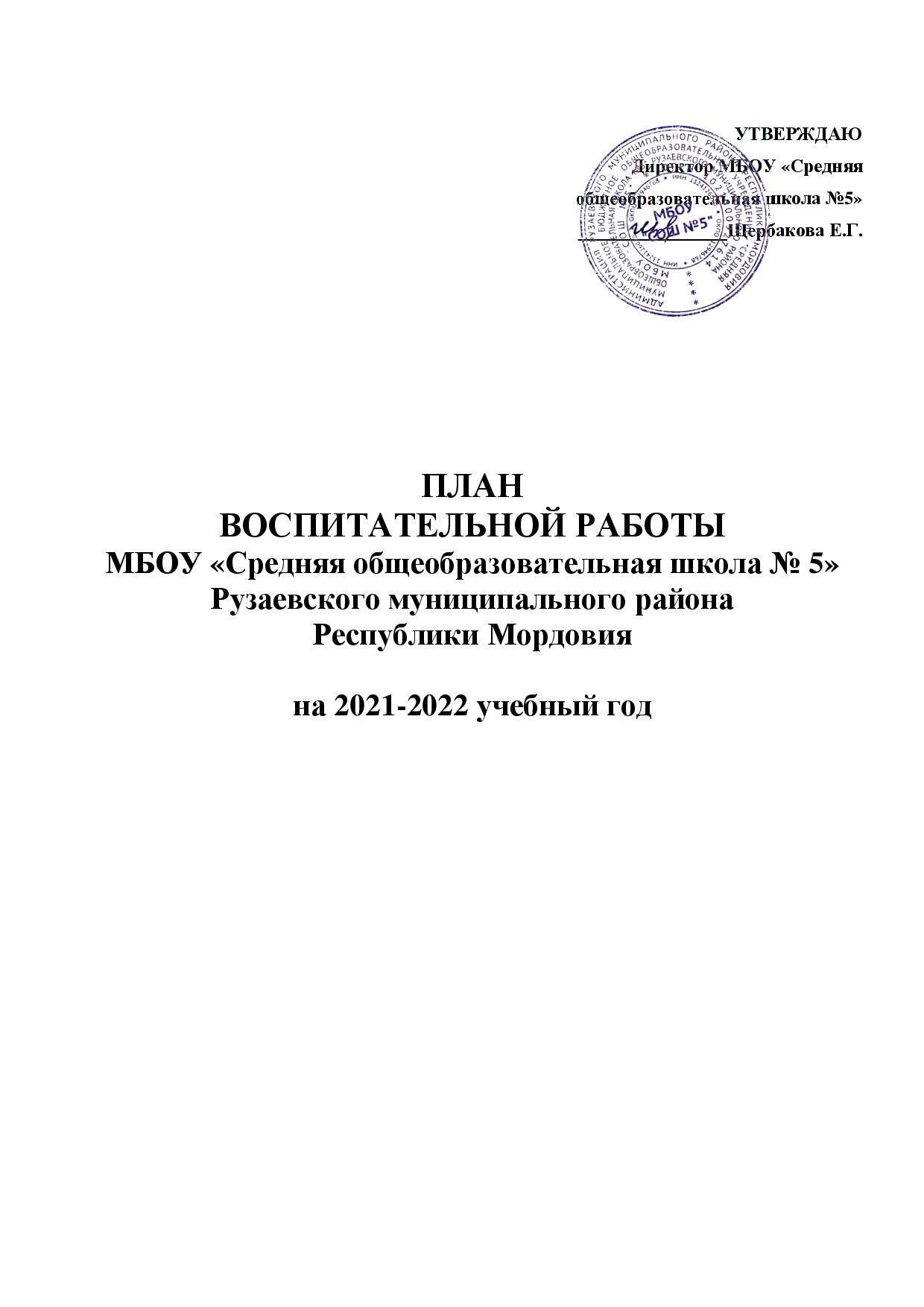 ПЛАН ВОСПИТАТЕЛЬНОЙ РАБОТЫ ШКОЛЫ НА 2021-2022 УЧЕБНЫЙ ГОД УРОВЕНЬ НАЧАЛЬНОГО ОБЩЕГО ОБРАЗОВАНИЯПЛАН ВОСПИТАТЕЛЬНОЙ РАБОТЫ ШКОЛЫ НА 2021-2022 УЧЕБНЫЙ ГОД УРОВЕНЬ НАЧАЛЬНОГО ОБЩЕГО ОБРАЗОВАНИЯПЛАН ВОСПИТАТЕЛЬНОЙ РАБОТЫ ШКОЛЫ НА 2021-2022 УЧЕБНЫЙ ГОД УРОВЕНЬ НАЧАЛЬНОГО ОБЩЕГО ОБРАЗОВАНИЯПЛАН ВОСПИТАТЕЛЬНОЙ РАБОТЫ ШКОЛЫ НА 2021-2022 УЧЕБНЫЙ ГОД УРОВЕНЬ НАЧАЛЬНОГО ОБЩЕГО ОБРАЗОВАНИЯПЛАН ВОСПИТАТЕЛЬНОЙ РАБОТЫ ШКОЛЫ НА 2021-2022 УЧЕБНЫЙ ГОД УРОВЕНЬ НАЧАЛЬНОГО ОБЩЕГО ОБРАЗОВАНИЯПЛАН ВОСПИТАТЕЛЬНОЙ РАБОТЫ ШКОЛЫ НА 2021-2022 УЧЕБНЫЙ ГОД УРОВЕНЬ НАЧАЛЬНОГО ОБЩЕГО ОБРАЗОВАНИЯПЛАН ВОСПИТАТЕЛЬНОЙ РАБОТЫ ШКОЛЫ НА 2021-2022 УЧЕБНЫЙ ГОД УРОВЕНЬ НАЧАЛЬНОГО ОБЩЕГО ОБРАЗОВАНИЯПЛАН ВОСПИТАТЕЛЬНОЙ РАБОТЫ ШКОЛЫ НА 2021-2022 УЧЕБНЫЙ ГОД УРОВЕНЬ НАЧАЛЬНОГО ОБЩЕГО ОБРАЗОВАНИЯКлючевые общешкольные делаКлючевые общешкольные делаКлючевые общешкольные делаКлючевые общешкольные делаКлючевые общешкольные делаКлючевые общешкольные делаКлючевые общешкольные делаКлючевые общешкольные делаДелаДелаДелаКлассыКлассыОриентировочное время проведенияОриентировочное время проведенияОтветственныеНаправление: Г ражданско- патриотическое воспитаниеНаправление: Г ражданско- патриотическое воспитаниеНаправление: Г ражданско- патриотическое воспитаниеНаправление: Г ражданско- патриотическое воспитаниеНаправление: Г ражданско- патриотическое воспитаниеНаправление: Г ражданско- патриотическое воспитаниеНаправление: Г ражданско- патриотическое воспитаниеНаправление: Г ражданско- патриотическое воспитаниеКлассные часы, посвященные начал учебного годаКлассные часы, посвященные начал учебного годаКлассные часы, посвященные начал учебного года1-4 класс1-4 класс1 неделя сентября1 неделя сентябряКлассные руководители«Открытка ветерану педагогического труда»«Открытка ветерану педагогического труда»«Открытка ветерану педагогического труда»1-4 класс1-4 класс1 неделя октября1 неделя октябряКлассные руководителиДень народного единстваДень народного единстваДень народного единства1-4 класс1-4 класс1 неделя ноября1 неделя ноябряКлассные руководителиВнеклассное мероприятие «День героев отечества»Внеклассное мероприятие «День героев отечества»Внеклассное мероприятие «День героев отечества»1-4 класс1-4 класс1 неделя декабря1 неделя декабряКлассные руководителиВнеклассное мероприятие «Конституция РФ»Внеклассное мероприятие «Конституция РФ»Внеклассное мероприятие «Конституция РФ»1-4 класс1-4 класс1 неделя декабря1 неделя декабряКлассные руководителиАкция «Солдатский чемоданчик»Акция «Солдатский чемоданчик»Акция «Солдатский чемоданчик»1-4 класс1-4 класс2 неделя февраля2 неделя февраляКлассные руководителиУроки мужества, посвященные Дню защитникаОтечестваУроки мужества, посвященные Дню защитникаОтечестваУроки мужества, посвященные Дню защитникаОтечества1-4 класс1-4 классЗ неделя февраляЗ неделя февраляКлассные руководителиНПК , посвященная «Дню российской науки»НПК , посвященная «Дню российской науки»НПК , посвященная «Дню российской науки»1-4 класс1-4 класс1 неделя февраля1 неделя февраляЗам.директора поУВРБеседы «Всемирный день гражданской обороны»Беседы «Всемирный день гражданской обороны»Беседы «Всемирный день гражданской обороны»1-4 класс1-4 класс1 неделя марта1 неделя мартаКлассные руководителиДень космонавтики. Гагаринский урокДень космонавтики. Гагаринский урокДень космонавтики. Гагаринский урок1-4 класс1-4 класс2 неделя апреля2 неделя апреляКлассные руководителиВнеклассное мероприятие «Этой памяти верны»Внеклассное мероприятие «Этой памяти верны»Внеклассное мероприятие «Этой памяти верны»1-4 класс1-4 класс1 неделя мая1 неделя маяКлассные руководителиНаправление: Духовно-нравственное воспитание и приобщение к культурному наследиюНаправление: Духовно-нравственное воспитание и приобщение к культурному наследиюНаправление: Духовно-нравственное воспитание и приобщение к культурному наследиюНаправление: Духовно-нравственное воспитание и приобщение к культурному наследиюНаправление: Духовно-нравственное воспитание и приобщение к культурному наследиюНаправление: Духовно-нравственное воспитание и приобщение к культурному наследиюНаправление: Духовно-нравственное воспитание и приобщение к культурному наследиюНаправление: Духовно-нравственное воспитание и приобщение к культурному наследиюВнеклассное мероприятие «Здравствуй, осень»Внеклассное мероприятие «Здравствуй, осень»Внеклассное мероприятие «Здравствуй, осень»1-4 класс1-4 класс3 неделя сентября3 неделя сентябряПедагог организаторАкция ко Дню пожилых людей.Акция ко Дню пожилых людей.Акция ко Дню пожилых людей.1-4 класс231-4 класс231 неделя октября1 неделя октябряКлассные руководителиБеседа Всемирный день культурыБеседа Всемирный день культурыБеседа Всемирный день культуры1-4 класс1-4 класс1 неделя октября1 неделя октябряКлассные руководителиПосвящение в первоклассникиПосвящение в первоклассникиПосвящение в первоклассники1 класс1 класс2 неделя октября2 неделя октябряЗам.директора поУВРВнеклассное мероприятие«Святость материнства»Внеклассное мероприятие«Святость материнства»Внеклассное мероприятие«Святость материнства»1-4 класс1-4 класс3 неделя ноября3 неделя ноябряКлассные руководителиВнеклассное мероприятиеМеждународный день толерантностиВнеклассное мероприятиеМеждународный день толерантностиВнеклассное мероприятиеМеждународный день толерантности1-4 класс1-4 класс2 неделя ноября2 неделя ноябряКлассные руководителиАкция «Новогодние окна»Акция «Новогодние окна»Акция «Новогодние окна»1 - 4 класс1 - 4 класс1 неделя декабря1 неделя декабряКлассные руководителиМастерская Деда МорозаМастерская Деда МорозаМастерская Деда Мороза1-4 класс1-4 класс3 неделя декабря3 неделя декабряКлассные руководителиНовогодье.Новогодье.Новогодье.1-4 класс1-4 класс4 неделя декабря4 неделя декабряЗам. директора по ВРУрок добротыУрок добротыУрок доброты1-4 класс1-4 класс2 неделя января2 неделя январяКлассные руководителиВнеклассное мероприятие«А ну-ка парни!»Внеклассное мероприятие«А ну-ка парни!»Внеклассное мероприятие«А ну-ка парни!»1-4 класс1-4 класс3 неделя февраля3 неделя февраляКлассные руководителиВнеклассное мероприятие, посвященноеМеждународному женскому днюВнеклассное мероприятие, посвященноеМеждународному женскому днюВнеклассное мероприятие, посвященноеМеждународному женскому дню1-4 класс1-4 класс1 неделя марта1 неделя мартаКлассные руководителиВнеклассное мероприятие «Масленица - широкая» Ярмарка.Внеклассное мероприятие «Масленица - широкая» Ярмарка.Внеклассное мероприятие «Масленица - широкая» Ярмарка.1-4 класс1-4 класс3 неделя марта3 неделя мартаКлассные руководителиНеделя детской книгиНеделя детской книгиНеделя детской книги1-4 класс1-4 классМартМартБиблиотекарь«Маленькие герои большой войны»«Маленькие герои большой войны»«Маленькие герои большой войны»1-4 класс1-4 класс1 неделя мая1 неделя маяКлассные руководителиМеждународный День семьиМеждународный День семьиМеждународный День семьи1-4 класс1-4 класс2 неделя мая2 неделя маяКлассные руководителиТоржественная линейка «Последний звонок»Торжественная линейка «Последний звонок»Торжественная линейка «Последний звонок»4 класс4 класс25.05.202225.05.2022Зам. директора по ВРПраздник «Прощание с начальной школой»Праздник «Прощание с начальной школой»Праздник «Прощание с начальной школой»4 класс4 класс26.05.202226.05.2022Классные руководителиМеждународный день защиты детейМеждународный день защиты детейМеждународный день защиты детей1-4 класс1-4 класс01.06.202201.06.2022Зам. директора по ВРДень РоссииДень РоссииДень России1-4 класс1-4 класс12.06.202212.06.2022Зам.директора по ВРЮбилей школыЮбилей школы1 - 4 класс1 - 4 класс1 - 4 классВ течение года, согласно плануВ течение года, согласно плануЗам.директора поВРНаправление: Профилактика асоциального поведения обучающихсяНаправление: Профилактика асоциального поведения обучающихсяНаправление: Профилактика асоциального поведения обучающихсяНаправление: Профилактика асоциального поведения обучающихсяНаправление: Профилактика асоциального поведения обучающихсяНаправление: Профилактика асоциального поведения обучающихсяНаправление: Профилактика асоциального поведения обучающихсяНаправление: Профилактика асоциального поведения обучающихсяМесячник безопасностиМесячник безопасности1-4 класс1-4 класс1-4 классСентябрьСентябрьЗам.директора поВРБеседы по противопожарной безопасностиБеседы по противопожарной безопасности1-4 класс1-4 класс1-4 класс12 неделя сентября12 неделя сентябряОтряд ЮДПУчебная эвакуацияУчебная эвакуация1-4 класс1-4 класс1-4 класс2 неделя сентября2 неделя сентябряУчитель ОБЖУрок безопасности школьников в сети ИнтернетУрок безопасности школьников в сети Интернет1-4 класс1-4 класс1-4 класс2 неделя октября2 неделя октябряКлассные руководители«Конфликты и пути их разрешения»«Конфликты и пути их разрешения»1-4 класс1-4 класс1-4 класс1 неделя февраля1 неделя февраляШкольный психологНаправление: Экологическое воспитаниеНаправление: Экологическое воспитаниеНаправление: Экологическое воспитаниеНаправление: Экологическое воспитаниеНаправление: Экологическое воспитаниеНаправление: Экологическое воспитаниеНаправление: Экологическое воспитаниеНаправление: Экологическое воспитаниеКак хорошо жить в чистом городеКак хорошо жить в чистом городе1-4 класс1-4 класс1-4 класс2 неделя сентября2 неделя сентябряКлассные руководителиКрасная книга МордовииКрасная книга Мордовии1-4 класс1-4 класс1-4 класс1 неделя октября1 неделя октябряКлассные руководители«Экология и энергосбережение» в рамках фестиваля #ВместеЯрче«Экология и энергосбережение» в рамках фестиваля #ВместеЯрче1-4 класс1-4 класс1-4 класс2 неделя октября2 неделя октябряЗам. директора по ВР«Заповедные места России»«Заповедные места России»1-4 класс1-4 класс1-4 класс2 неделя декабря2 неделя декабряКлассные руководители«Поможем зимующим птицам»«Поможем зимующим птицам»1-4 класс1-4 класс1-4 класс2 неделя января2 неделя январяКлассные руководителиКонкурс рисунков «В мире птиц».Конкурс рисунков «В мире птиц».1-4 класс1-4 класс1-4 класс1 неделя марта1 неделя мартаКлассные руководителиДень ЗемлиДень Земли1-4 класс1-4 класс1-4 класс22.04.202222.04.2022Классные руководителиЭкскурсии на природуЭкскурсии на природу1-4 класс1-4 класс1-4 класс4 неделя апреля4 неделя апреляКлассные руководителиНаправление: Формирование культуры здоровьяНаправление: Формирование культуры здоровьяНаправление: Формирование культуры здоровьяНаправление: Формирование культуры здоровьяНаправление: Формирование культуры здоровьяНаправление: Формирование культуры здоровьяНаправление: Формирование культуры здоровьяНаправление: Формирование культуры здоровья«Веселые эстафеты»«Веселые эстафеты»1-4 класс1-4 класс1-4 класс3 неделя сентября3 неделя сентябряУчителя физкультуры«Современный этикет ивоспитание культуры питания у школьников»«Современный этикет ивоспитание культуры питания у школьников»1-4 класс1-4 класс1-4 класс3 неделя октября3 неделя октябряКлассные руководители«10 Важных правил не заболеть гриппом»«10 Важных правил не заболеть гриппом»1-4 класс1-4 класс1-4 класс2 неделя ноября2 неделя ноябряКлассные руководители«Роль спорта в жизни человека»«Роль спорта в жизни человека»1-4 класс1-4 класс1-4 класс4 неделя ноября4 неделя ноябряКлассные руководителиУроки здоровья и безопасности. Классные часы «Пиротехника - от забавы до беды!»Уроки здоровья и безопасности. Классные часы «Пиротехника - от забавы до беды!»1-4 класс1-4 класс1-4 класс3 неделя декабря3 неделя декабряКлассные руководителиДень здоровья «Зимние забавы»День здоровья «Зимние забавы»1-4 класс1-4 класс1-4 класс1 неделя февраля1 неделя февраляУчителя физкультурыДень здоровьяДень здоровья1-4 класс1-4 класс1-4 класс3 неделя апреля3 неделя апреляКлассные руководителиПоходы и экскурсии «Лето на пять с плюсом».Походы и экскурсии «Лето на пять с плюсом».1-4 класс1-4 класс1-4 класс4 неделя мая4 неделя маяКлассные руководителиВикторина «Азбука здоровья»Викторина «Азбука здоровья»1-4 класс1-4 класс1-4 класс4 неделя мая4 неделя маяПедагог организаторСпортивные мероприятияСпортивные мероприятия1-4 класс1-4 класс1-4 классВ течение годаВ течение годаУчителя физкультурыРабота с родителямиРабота с родителямиРабота с родителямиРабота с родителямиРабота с родителямиРабота с родителямиРабота с родителямиРабота с родителямиДела, события, мероприятияКлассыКлассыКлассыОриентировочное время проведенияОриентировочное время проведенияОтветственныеОтветственныеЗаседание Совета родителей школы1-4 класс1-4 класс1-4 класс1 раз в четверть1 раз в четвертьЗам. директора по ВРЗам. директора по ВРЗаседание совета отцов1-4 класс1-4 класс1-4 класс1 раз в полугодие1 раз в полугодиеЗам. директора по ВРЗам. директора по ВРРодительские собрания в классах1-4 класс1-4 класс1-4 класс1 раз в четверть1 раз в четвертьКлассные руководителиКлассные руководителиДень открытых дверей1-4 класс1-4 класс1-4 класс1 раз в год1 раз в годЗам. директора поВРЗам. директора поВРСпортивные праздники «Папа, мама, я - спортивная семья»1-4 класс1-4 класс1-4 классфевральфевральКлассные руководителиКлассные руководителиКонкурс на лучшую семейную фотографию «Это я, это я, это - вся моя семья!»1-4 класс1-4 класс1-4 классАпрельАпрельКлассные руководителиКлассные руководителиЛектории, гостиные, круглые столы1-4 класс1-4 класс1-4 классСогласно плану работыСогласно плану работыЗам. директора поВРЗам. директора поВРУчастие родителей в классныхи общешкольных мероприятиях1-4 класс1-4 класс1-4 классСогласно плануработыСогласно плануработыЗам. директора поВРЗам. директора поВРИндивидуальные консультации для родителей с психологом1-4 класс1-4 класс1-4 классПо необходимостиПо необходимостиШкольный психологШкольный психологКлассное руководство и наставничество(согласно индивидуальным планам работы классных руководителей и наставников)Классное руководство и наставничество(согласно индивидуальным планам работы классных руководителей и наставников)Классное руководство и наставничество(согласно индивидуальным планам работы классных руководителей и наставников)Классное руководство и наставничество(согласно индивидуальным планам работы классных руководителей и наставников)Классное руководство и наставничество(согласно индивидуальным планам работы классных руководителей и наставников)Классное руководство и наставничество(согласно индивидуальным планам работы классных руководителей и наставников)Классное руководство и наставничество(согласно индивидуальным планам работы классных руководителей и наставников)Классное руководство и наставничество(согласно индивидуальным планам работы классных руководителей и наставников)Школьный урок(согласно индивидуальным планам работы учителей-предметников)Школьный урок(согласно индивидуальным планам работы учителей-предметников)Школьный урок(согласно индивидуальным планам работы учителей-предметников)Школьный урок(согласно индивидуальным планам работы учителей-предметников)Школьный урок(согласно индивидуальным планам работы учителей-предметников)Школьный урок(согласно индивидуальным планам работы учителей-предметников)Школьный урок(согласно индивидуальным планам работы учителей-предметников)Школьный урок(согласно индивидуальным планам работы учителей-предметников)ПЛАН ВОСПИТАТЕЛЬНОЙ РАБОТЫ ШКОЛЫ НА 2021-2022 УЧЕБНЫЙ ГОД
УРОВЕНЬ ОСНОВНОГО ОБЩЕГО ОБРАЗОВАНИЯПЛАН ВОСПИТАТЕЛЬНОЙ РАБОТЫ ШКОЛЫ НА 2021-2022 УЧЕБНЫЙ ГОД
УРОВЕНЬ ОСНОВНОГО ОБЩЕГО ОБРАЗОВАНИЯПЛАН ВОСПИТАТЕЛЬНОЙ РАБОТЫ ШКОЛЫ НА 2021-2022 УЧЕБНЫЙ ГОД
УРОВЕНЬ ОСНОВНОГО ОБЩЕГО ОБРАЗОВАНИЯПЛАН ВОСПИТАТЕЛЬНОЙ РАБОТЫ ШКОЛЫ НА 2021-2022 УЧЕБНЫЙ ГОД
УРОВЕНЬ ОСНОВНОГО ОБЩЕГО ОБРАЗОВАНИЯПЛАН ВОСПИТАТЕЛЬНОЙ РАБОТЫ ШКОЛЫ НА 2021-2022 УЧЕБНЫЙ ГОД
УРОВЕНЬ ОСНОВНОГО ОБЩЕГО ОБРАЗОВАНИЯКлючевые общешкольные делаКлючевые общешкольные делаКлючевые общешкольные делаКлючевые общешкольные делаКлючевые общешкольные делаДелаДелаКлассыОриентировочное время проведенияОтветственныеНаправление: Гражданско - патриотическое воспитаниеНаправление: Гражданско - патриотическое воспитаниеНаправление: Гражданско - патриотическое воспитаниеНаправление: Гражданско - патриотическое воспитаниеНаправление: Гражданско - патриотическое воспитаниеУрок, посвященный Дню знанийУрок, посвященный Дню знаний5-9 класс01.09.2021Зам. директора поВРТерроризм -всемирная угрозаТерроризм -всемирная угроза5-9 класс1 неделя сентябряКлассные руководители«Открытка ветерану педагогического труда»«Открытка ветерану педагогического труда»5-9 класс03.10.2021Педагог организаторВнеклассное мероприятие«В единстве народа - сила страны»Внеклассное мероприятие«В единстве народа - сила страны»5-9 класс1 неделя ноябряКлассные руководителиВнеклассное мероприятие«Конституция РФ»Внеклассное мероприятие«Конституция РФ»5-9 класс2 неделя декабряКлассные руководителиМесячник правового воспитанияМесячник правового воспитания5-9 классдекабрьПедагог - организаторДень памяти жертв Холокоста.День памяти жертв Холокоста.5-9 класс3 неделя январяУчителя историиВнеклассное мероприятие День МордовииВнеклассное мероприятие День Мордовии5-9 класс2 неделя январяКлассные руководителиСмотр строя и песниСмотр строя и песни5 - 9 класс2 неделя февраляУчитель ОБЖКонкурс патриотического сочиненияКонкурс патриотического сочинения5-9 класс2 неделя февраляУчителя русского языка, литературыУроки мужества, посвященные Дню защитника ОтечестваУроки мужества, посвященные Дню защитника Отечества5-9 класс3 неделя февраляКлассные руководителиДень российской наукиДень российской науки5-9 класс1 неделя февраляКлассные руководителиВсемирный день гражданской обороныВсемирный день гражданской обороны5-9 класс1 неделя мартаУчитель ОБЖДень космонавтики. Гагаринский урокДень космонавтики. Гагаринский урок5-9 класс1 неделя апреляКлассные руководители«Письма Победы»«Письма Победы»5-9 класс1 неделя маяУчителя русского языка«Этой памяти верны»«Этой памяти верны»5-9 класс1 неделя маяКлассные руководителиАкции ПобедыАкции Победы5 - 9 класс1 неделя маяЗаместитель директора по ВРАкция «Открытка ветерану»Акция «Открытка ветерану»5-9 класс1 неделя маяВолонтеры школыДень памяти и скорби - день начала Великой Отечественной войныДень памяти и скорби - день начала Великой Отечественной войны5-9 класс22.06.2022Зам. директора поВРНаправление: Духовно-нравственное воспитание и приобщение к культурному наследиюНаправление: Духовно-нравственное воспитание и приобщение к культурному наследиюНаправление: Духовно-нравственное воспитание и приобщение к культурному наследиюНаправление: Духовно-нравственное воспитание и приобщение к культурному наследиюНаправление: Духовно-нравственное воспитание и приобщение к культурному наследиюДень Российского флагаДень Российского флага5 - 9 класс22.08.2021Заместитель директора по ВРДень солидарности в борьбе с терроризмомДень солидарности в борьбе с терроризмом5-9 класс03.09.2021Классные руководителиДень пожилого человекаДень пожилого человека5-9 класс1 неделя октябряКлассные руководителиПосвящение в пятиклассникиПосвящение в пятиклассники5 класс2 неделя октябряКлассные руководителиС любовью к вам учителяС любовью к вам учителя5-9 класс1 неделя октябряЗам. директора поВРВсемирный день культурыВсемирный день культуры5-9 класс1 неделя октябряКлассные руководителиВсемирный день поэзииВсемирный день поэзии5-9 класс2 неделя октябряУчителя литературы«Осенний листопад»«Осенний листопад»5-9 класс4 неделя октябряЗаместитель директора по ВРСвятость материнстваСвятость материнства5-9 класс4 неделя ноябряКлассные руководителиМеждународный день толерантностиМеждународный день толерантности5-9 класс2 неделя ноябряКлассные руководителиМы разные, но мы вместеМы разные, но мы вместе5-9 класс1 неделя ноябряКлассные руководителиНовогоднее шоуНовогоднее шоу5-9 класс4 неделя декабряЗаместитель директора по ВРНовогодние окнаНовогодние окна5-9 класс1 неделя декабряКлассные руководителиМастерская Деда Мороза»Мастерская Деда Мороза»5-9 класс2 неделя декабряЗам. директора поВРКонкурс чтецов «Живая классика»Конкурс чтецов «Живая классика»5-9 класс4 неделя январяУчителя литературыВсемирный день «Спасибо»Всемирный день «Спасибо»5-9 класс1 неделя январяКлассные руководителиВнеклассное мероприятие о героях РоссииВнеклассное мероприятие о героях России5-9 класс2 неделя февраляКлассные руководители«Тропа к генералу»«Тропа к генералу»5-9 класс2 неделя февраляУчителя ФКДень защитника отечестваДень защитника отечества5-9 класс3 неделя февраляЗам. директора поВРДень российской наукиДень российской науки5-9 класс1 неделя февраляКлассные руководителиМеждународный женский деньМеждународный женский день5-9 класс1 неделя мартаКлассные руководители«Масленица - широкая» Ярмарка.«Масленица - широкая» Ярмарка.5-9 класс2 неделя мартаКлассные руководителиПутешествие по страницам красной книги МордовииПутешествие по страницам красной книги Мордовии5-9 класс2 неделя апреляУчителя биологииВсемирный день культурыВсемирный день культуры5-9 класс1 неделя апреляЗам. директора поВР«Мой дом - моя крепость» (о нравственных основах построения семьи)«Мой дом - моя крепость» (о нравственных основах построения семьи)5-9 класс4 неделя апреляКлассные руководители«Маленькие герои большой войны»«Маленькие герои большой войны»5-9 класс1 неделя маяКлассные руководителиМеждународный День семьиМеждународный День семьи5-9 класс2 неделя маяЗам. директора поВРТоржественная линейка «Окончание учебного года»Торжественная линейка «Окончание учебного года»5-9 класс25.05.2022Зам. директора поВРПодведение итоговПодведение итоговПодведение итоговПодведение итоговПодведение итоговМеждународный день защиты детей5-9 класс5-9 класс01.06.2022Зам. директора поВРДень России5-9 класс5-9 класс12.06.2022Зам. директора поВРЮбилей школы5 - 9 класс5 - 9 классВ течение года, согласно плануЗам.директора по ВРНаправление: Профилактика асоциального поведения обучающихсяНаправление: Профилактика асоциального поведения обучающихсяНаправление: Профилактика асоциального поведения обучающихсяНаправление: Профилактика асоциального поведения обучающихсяНаправление: Профилактика асоциального поведения обучающихсяМесячник безопасности5-9 класс5-9 классСентябрьЗам. директора поВРАкция «Юный пешеход»5-9 класс5-9 класс1 неделя сентябряОтряд ЮИДВстреча с инспектором ГИБДД «Безопасный маршрут»5-9 класс5-9 класс2 неделя сентябряПедагог - организаторБеседы по противопожарной безопасности5-9 класс5-9 класс2 неделя сентябряКлассные руководителиУчебная эвакуация5-9 класс5-9 класс3 неделя сентябряЗам. директора по АХЧУрок Трезвости5-9 класс5-9 класс2 неделя сентябряКлассные руководителиСоциально - психологическое тестирование7-9 класс7-9 класс2 неделя октябряПедагог организаторУрок безопасности школьников в сети Интернет5-9 класс5-9 класс2 неделя октябряКлассные руководителиВсемирный день отказа от курения5-9 класс5-9 класс3 неделя октябряПедагог организатор«Готовность 01» профилактическое мероприятие по пожарной безопасности5-9 класс5-9 класс4 неделя октябряОтряд ЮДПВсемирный день борьбы со СПИДом5-9 класс5-9 класс1 неделя декабряКлассные руководителиПроведение индивидуальных бесед инспектором ПДН5-9 класс5-9 класс2 неделя декабряПедагог - организатор«Жизнь бесценна» - предупреждение суицида5-9 класс5-9 класс3 неделя январяШкольный психолог«Конфетка вместо сигареты»5-9 класс5-9 класс1 неделя февраляВолонтеры школы«Конфликты и пути их разрешения»5-9 класс5-9 класс2 неделя февраляКлассные руководителиВсемирный день гражданской обороны.5-9 класс5-9 класс1 неделя мартаУчитель ОБЖТвой выбор5-9 класс5-9 класс3 неделя апреляУчителяобществознанияПроведение операций:«Подросток»5-9 класс5-9 класс2 неделя маяПедагог - организаторКонтроль мест нахождения обучающихся в вечернее время5-9 класс5-9 классмайПедагог - организаторНаправление: Экологическое воспитаниеНаправление: Экологическое воспитаниеНаправление: Экологическое воспитаниеНаправление: Экологическое воспитаниеНаправление: Экологическое воспитаниеКак хорошо жить в чистом городе5-9 класс5-9 класс2 неделя сентябряКлассные руководителиЧистый школьный двор5-9 класс5-9 класс4 неделя сентябряЗаместитель директора поАХЧ«Экология и энергосбережение» в рамках фестиваля #ВместеЯрче5-9 класс5-9 классОктябрьУчитель биологии«Заповедные места России»5-9 класс5-9 классдекабрьКлассные руководители«Поможем зимующим птицам»5-9 класс5-9 класс2 неделя январяВолонтеры школыКонкурс рисунков «В мире птиц».5-9 класс5-9 класс2 неделя мартаУчитель ИЗОДень Земли5-9 класс5-9 класс3 неделя апреляЗам. директора поВРТрудовой десант «Чистый город»5-9 класс5-9 классмайЗаместитель директора поАХЧЭкскурсии на природу5-9 класс5-9 классмайКлассные руководителиНаправление: Формирование культуры здоровьяНаправление: Формирование культуры здоровьяНаправление: Формирование культуры здоровьяНаправление: Формирование культуры здоровьяНаправление: Формирование культуры здоровьяБегом от вредных привычек5-9 класс5-9 класссентябрьУчителя ФКВсемирный день отказа от курения5-9 класс5-9 классноябрьКлассные руководители«10 Важных правил не заболеть гриппом»5-9 класс5-9 классноябрьКлассные руководители«Роль спорта в жизни человека»5-9 класс5-9 классноябрьКлассные руководителиВыпуск листовок о мерах личной профилактики ОРВИ и гриппа.5-9 класс5-9 классНоябрьВолонтеры школыВсемирный день борьбы со СПИДом5-9 класс5-9 класс1 неделя декабряКлассные руководителиЛыжные гонки на приз Деда Мороза.5-9 класс5-9 класс4 неделя декабряУчителя физкультурыУроки здоровья и безопасности. Классные часы «Пиротехника - от забавы до беды!»5-9 класс5-9 класс2 неделя декабряКлассные руководители«Болезни неправильного питания. Экстренная помощь»5-9 класс5-9 классянварьКлассные руководителиДень здоровья «Зимние забавы»5-9 класс5-9 классфевральУчителя физкультуры«Правильное питание - Регулятор здоровья»5-9 класс5-9 классмартКлассные руководителиДень здоровья5-9 класс5-9 классапрельЗам. директора поВРПоходы и экскурсии «Лето на пять с плюсом».5-9 класс5-9 класс4 неделя маяКлассные руководителиСпортивные мероприятия5 - 9 класс5 - 9 классВ течение годаУчителя физкультурыРабота с родителямиРабота с родителямиРабота с родителямиРабота с родителямиРабота с родителямиДела, события, мероприятияКлассыКлассыОриентировочное время проведенияОтветственныеЗаседание Совета родителей школы5-9 класс5-9 класс1 раз в четвертьЗам. директора поВРЗаседание совета отцов5-9 класс5-9 класс1 раз в полугодиеЗам. директора поВРРодительские собрания в классах5-9 класс5-9 класс1 раз в четвертьКлассные руководителиДень открытых дверей5 класс5 класс1 раз в годЗам. директора поВРСемейные посиделки5-7 класс5-7 класс2 раз в годКлассные руководителиКонкурс на лучшую семейную фотографию «Это я, это я, это - вся моя семья!»5-9 класс5-9 классАпрельКлассные руководителиЛектории, круглые столы5-9 класс5-9 классСогласно плану работыЗам. директора поВРУчастие родителей в классных и общешкольных мероприятиях5-9 класс5-9 классСогласно плану работыЗам. директора поВРИндивидуальные консультации для родителей с психологом5-9 класс5-9 классПо необходимостиШкольный психологСамоуправлениеСамоуправлениеСамоуправлениеСамоуправлениеСамоуправлениеДела, события, мероприятияКлассыКлассыОриентировочное время проведенияОтветственныеВыборы членов школьного ученического самоуправления в классных коллективах.5-9 класс5-9 классСентябрьКлассные руководителиВыборы председателя Совета старшеклассников5-9 класс5-9 классСентябрьЗам. директора поВРРаспределение ответственных за направления работы в совете старшеклассников5-9 класс5-9 классСентябрьЗам. директора поВРСоставление и утверждение плана работы Совета старшеклассников на учебный год5-9 класс5-9 классСентябрьЗам. директора поВРОрганизация дежурства по школе, в классах и школьной столовой5-9 класс5-9 класссентябрьЗам. директора поВРСмотр-конкурс классных уголков5-9 класс5-9 классВ течение годаСоветстаршеклассниковПроведение рейтинга «Лучший класс»5-9 класс5-9 классВ течение годаЗам. директора поВРПомощь в организации и проведении общешкольных мероприятий5-9 класс5-9 классВ течение годаЗам. директора поВРОрганизация акций, конкурсов, мероприятий в школе5-9 класс5-9 классВ течение годаЗам. директора поВРПрофориентацияПрофориентацияПрофориентацияПрофориентацияПрофориентацияДела, события, мероприятияКлассыКлассыОриентировочное время проведенияОтветственныеВстречи с представителями учебных заведений (колледжей,8-9 класс8-9 классВ течение годаЗам. директора поВУЗов )ВУЗов )ВУЗов )ВУЗов )ВРПроеКТОриЯ8-9 класс8-9 классВ течение годаКлассные руководителиБилет в будущее8-9 класс8-9 классПо графикуЗам. директора поВРБеседа «Поговорим о профессиях»5-9 класс5-9 классдекабрьКлассные руководителиЧас общения «Труд красит человека»5-9 класс5-9 классянварьКлассные руководителиБеседа, анкетирование «Дорогу, которую я выбираю»8-9 класс8-9 классфевральШкольный психологВыявление склонностей и проф. направленности учащихся. 9класс9 класс9 класс15.03.2021Школьный психолог, классные руководителиГород мастеров5 - 9 класс5 - 9 классапрельЗаместитель директора по ВР«По учебным заведениям Мордовии»8-9 класс8-9 классмайЗам. директора поВРШкольные и социальные медиаШкольные и социальные медиаШкольные и социальные медиаШкольные и социальные медиаШкольные и социальные медиаДела, события, мероприятияКлассыКлассыОриентировочное время проведенияОтветственныеОформление школьных и классных уголков5-9 класс5-9 классЕженедельноКлассные руководителиРазмещение информация на школьном сайте.5-9 класс5-9 классВ течение годаЗам. директора поВР, ответственный за сайтАдминистрирование школьного сообщества в социальных сетях.5-9 класс5-9 класс1 раз в неделюЗам. директора поВР, классные руководителиВыпуск роликов к праздникам5-9 класс5-9 классПо плану школыСоветстаршеклассниковПодготовка мультимедийных презентаций, видеороликов к мероприятиям, конкурсам5-9 класс5-9 классПо необходимостиСоветстаршеклассниковКлассное руководство и наставничество(согласно индивидуальным планам работы классных руководителей и наставников)Классное руководство и наставничество(согласно индивидуальным планам работы классных руководителей и наставников)Классное руководство и наставничество(согласно индивидуальным планам работы классных руководителей и наставников)Классное руководство и наставничество(согласно индивидуальным планам работы классных руководителей и наставников)Классное руководство и наставничество(согласно индивидуальным планам работы классных руководителей и наставников)Школьный урок(согласно индивидуальным планам работы учителей-предметников)Школьный урок(согласно индивидуальным планам работы учителей-предметников)Школьный урок(согласно индивидуальным планам работы учителей-предметников)Школьный урок(согласно индивидуальным планам работы учителей-предметников)Школьный урок(согласно индивидуальным планам работы учителей-предметников)ПЛАН ВОСПИТАТЕЛЬНОЙ РАБОТЫ ШКОЛЫ НА 2021-2022 УЧЕБНЫЙ ГОД
УРОВЕНЬ СРЕДНЕГО ОБЩЕГО ОБРАЗОВАНИЯПЛАН ВОСПИТАТЕЛЬНОЙ РАБОТЫ ШКОЛЫ НА 2021-2022 УЧЕБНЫЙ ГОД
УРОВЕНЬ СРЕДНЕГО ОБЩЕГО ОБРАЗОВАНИЯПЛАН ВОСПИТАТЕЛЬНОЙ РАБОТЫ ШКОЛЫ НА 2021-2022 УЧЕБНЫЙ ГОД
УРОВЕНЬ СРЕДНЕГО ОБЩЕГО ОБРАЗОВАНИЯПЛАН ВОСПИТАТЕЛЬНОЙ РАБОТЫ ШКОЛЫ НА 2021-2022 УЧЕБНЫЙ ГОД
УРОВЕНЬ СРЕДНЕГО ОБЩЕГО ОБРАЗОВАНИЯПЛАН ВОСПИТАТЕЛЬНОЙ РАБОТЫ ШКОЛЫ НА 2021-2022 УЧЕБНЫЙ ГОД
УРОВЕНЬ СРЕДНЕГО ОБЩЕГО ОБРАЗОВАНИЯКлючевые общешкольные делаКлючевые общешкольные делаКлючевые общешкольные делаКлючевые общешкольные делаКлючевые общешкольные делаДелаКлассыОриентировочное время проведенияОриентировочное время проведенияОтветственныеНаправление: Гражданско - патриотическое воспитаниеНаправление: Гражданско - патриотическое воспитаниеНаправление: Гражданско - патриотическое воспитаниеНаправление: Гражданско - патриотическое воспитаниеНаправление: Гражданско - патриотическое воспитаниеУрок, посвященный дню знаний10-11 класс01.09.2021Классные руководителиКлассные руководителиЛинейка, посвященная Дню знаний10-11 класс01.09.2021Заместитель директора по ВРЗаместитель директора по ВРТерроризм - всемирная угроза10-11 класс1 неделя сентябряУчитель ОБЖУчитель ОБЖДень дублера10-11класс1 неделя октябряЗаместитель директора по ВРЗаместитель директора по ВРДень учителя10 -11 класс1 неделя октябряЗаместитель директора по ВРЗаместитель директора по ВРВнеклассное мероприятие«В единстве народа - сила страны»10-11 класс1 неделя ноябряКлассные руководителиКлассные руководителиВнеклассное мероприятие«Конституция РФ»10-11 класс1 неделя декабряКлассные руководителиКлассные руководителиМесячник правового воспитания10-11 классдекабрьПедагог - организаторПедагог - организаторДень памяти жертв Холокоста.10-11 класс4 неделя январяУчителя историиУчителя историиВнеклассное мероприятиеДень Мордовии10-11 класс2 неделя январяКлассные руководителиКлассные руководителиПравовой час «Административная и уголовная ответственность подростков10-11 класс4 неделя январяУчителя праваУчителя праваМесячник патриотического воспитания10-11 классВ течение месяцаЗаместитель директора по ВРЗаместитель директора по ВРДень российской науки10-11 класс1 неделя январяКлассные руководителиКлассные руководителиВсемирный день гражданской обороны10-11 класс1 неделя мартаУчитель ОБЖУчитель ОБЖДень космонавтики. Гагаринский урок10-11 класс2 неделя апреляКлассные руководителиКлассные руководители«Этой памяти верны»10-11 класс1 - 2 неделя маяЗаместитель директора по ВР, классные руководителиЗаместитель директора по ВР, классные руководителиДень памяти и скорби - день начала Великой Отечественной войны10-11 класс22.06.2022Зам. директора поВРЗам. директора поВРНаправление: Духовно-нравственное воспитание и приобщение к культурному наследиюНаправление: Духовно-нравственное воспитание и приобщение к культурному наследиюНаправление: Духовно-нравственное воспитание и приобщение к культурному наследиюНаправление: Духовно-нравственное воспитание и приобщение к культурному наследиюНаправление: Духовно-нравственное воспитание и приобщение к культурному наследиюДень флага России10 - 11класс4 неделя августаЗаместитель директора по ВРЗаместитель директора по ВРДень солидарности в борьбе с терроризмом10-11 класс1 неделя сентябряКлассные руководителиКлассные руководителиДень пожилого человека10-11 класс1 неделя октябряЗаместитель директора по ВРЗаместитель директора по ВРС любовью к вам учителя10-11 класс1 неделя октябряЗам. директора поВРЗам. директора поВРВсемирный день культуры10-11 класс2 неделя октябряКлассные руководителиКлассные руководителиВсемирный день поэзии10-11 класс2 неделя октябряУчителя литературыУчителя литературы«Осенний листопад»10-11 класс4 неделя октябряЗаместитель директора по ВРЗаместитель директора по ВРСвятость материнства10-11 класс3 неделя ноябряКлассные руководителиКлассные руководителиМеждународный день толерантности10-11 класс2 неделя ноябряКлассные руководителиКлассные руководителиМы разные, но мы вместе10-11 класс1 неделя ноябряКлассные руководителиКлассные руководителиНовогодье10-11 класс4 неделя декабряКлассные руководителиКлассные руководителиАкция «Новогодние окна»10-11  класс1 неделя декабряКлассные руководителиКлассные руководителиМастерская Деда Мороза»10-11 класс15.12.2020Зам. директора поВРЗам. директора поВР«Интересы человека и интересный человек»10-11 класс2 неделя январяКлассные руководителиКлассные руководителиКонкурс чтецов «Живая классика»10-11 класс4 неделя январяУчителя литературыУчителя литературыВсемирный день «Спасибо»10-11 класс2 неделя январяВолонтеры школыВолонтеры школыМесячник патриотического воспитания10-11 классфевральЗаместитель директора по ВРЗаместитель директора по ВРМеждународный женский день10-11 класс1 неделя мартаКлассные руководителиКлассные руководители«Масленица - широкая» Ярмарка.10-11 класс2 неделя мартаКлассные руководителиКлассные руководителиВсемирный день культуры10-11 класс1 неделя апреляКлассные руководителиКлассные руководителиМеждународный День семьи10-11 класс2 неделя маяКлассные руководителиКлассные руководителиТоржественная линейка «Окончание учебного года». Подведение итогов10 класс25.05.2022Классный руководительКлассный руководительТоржественное мероприятие «Последний звонок»11 класс25.05.2022Зам. директора поВРЗам. директора поВРДень России10-11 класс12.06.2022Зам. директора поВРЗам. директора поВРВыпускной11 классиюньЗам. директора поВРЗам. директора поВРЮбилей школы10 -11 классВ течение года, согласно плануЗам.директора по ВРЗам.директора по ВРНаправление: Профилактика асоциального поведения обучающихсяНаправление: Профилактика асоциального поведения обучающихсяНаправление: Профилактика асоциального поведения обучающихсяНаправление: Профилактика асоциального поведения обучающихсяНаправление: Профилактика асоциального поведения обучающихсяУчебная эвакуация10-11класс2 неделя сентябряЗам. директора по АХЧЗам. директора по АХЧУрок Трезвости10-11класс2 неделя сентябряПедагог - организаторПедагог - организаторУрок безопасности школьников в сети Интернет10-11классноябрьКлассные руководителиКлассные руководителиВсемирный день отказа от курения10-11 классоктябрьПедагог организаторПедагог организаторВсемирный день борьбы соСПИДом10-11 класс1 неделя октябряКлассные руководителиКлассные руководители«Жизнь бесценна» - предупреждение суицида10-11 класс2 неделя январяШкольный психологШкольный психолог«Конфетка вместо сигареты»10-11 классфевральПедагог организаторПедагог организатор«Конфликты и пути их разрешения»10-11 классФевральШкольный психологШкольный психологВсемирный день гражданской обороны.10-11 класс1 неделя мартаУчитель ОБЖУчитель ОБЖТвой выбор10-11 классапрельУчителяобществознанияУчителяобществознанияКонтроль мест нахождения обучающихся в вечернее время10-11 классмайЗаместитель директора по ВР, педагог - организаторЗаместитель директора по ВР, педагог - организаторНаправление: Экологическое воспитаниеНаправление: Экологическое воспитаниеНаправление: Экологическое воспитаниеНаправление: Экологическое воспитаниеНаправление: Экологическое воспитаниеКак хорошо жить в чистом городе10-11 классСентябрьКлассные руководителиКлассные руководителиЭкология моими глазами10-11 классОкнтябрьУчителя биологииУчителя биологииЧистый школьный двор10-11 классСентябрьЗаместитель директора поАХЧЗаместитель директора поАХЧ«Экология и энергосбережение» в рамках фестиваля #ВместеЯрче10-11 классоктябрьКлассные руководителиКлассные руководители«Заповедные места России»10-11 классдекабрьКлассные руководителиКлассные руководителиЭкологический марафон10-11 классфевральЗам. директора поВРЗам. директора поВРОрнитологическая конференция10-11 класс3 неделя мартаУчитель биологииУчитель биологииДень Земли10-11 класс3 неделя апреляКлассные руководителиКлассные руководителиТрудовой десант «Чистый город»10-11 классапрельВолонтеры школыВолонтеры школыЭкскурсии на природу10-11 классмайКлассные руководителиКлассные руководителиНаправление: Формирование культуры здоровьяНаправление: Формирование культуры здоровьяНаправление: Формирование культуры здоровьяНаправление: Формирование культуры здоровьяНаправление: Формирование культуры здоровья«Всемирный день сердца» уроки здоровья10-11 класс4 неделя сентябряКлассные руководителиКлассные руководителиБегом от вредных привычек10-11 классоктябрьПедагог организаторПедагог организаторВсемирный день отказа от курения10-11 классноябрьКлассные руководителиКлассные руководители«10 Важных правил не заболеть гриппом»10-11 класс1 неделя ноябряКлассные руководителиКлассные руководители«Роль спорта в жизни человека»10-11 классноябрьКлассные руководителиКлассные руководителиВыпуск листовок о мерах личной профилактики ОРВИ и гриппа.10-11 классноябрьВолонтеры школыВолонтеры школыВсемирный день борьбы со СПИДом10-11 класс1неделя декабряКлассные руководителиКлассные руководителиСпортивные мероприятия10-11классВ течение годаУчителя физкультурыУчителя физкультурыУроки здоровья и безопасности. Классные часы «Пиротехника - от забавы до беды!»10-11 класс2 неделя декабряКлассные руководителиКлассные руководители«Болезни неправильного питания. Экстренная помощь»10-11классянварьКлассные руководителиКлассные руководителиДень здоровья10-11 класс1 раз в четвертьКлассные руководителиКлассные руководителиПоходы и экскурсии «Лето на пять с плюсом».10-11класс4 неделя маяКлассные руководителиКлассные руководителиРабота с родителямиРабота с родителямиРабота с родителямиРабота с родителямиРабота с родителямиДела, события, мероприятияКлассыОриентировочное время проведенияОтветственныеОтветственныеЗаседание Совета родителей школы10-11класс1 раз в четвертьЗам. директора поВРЗам. директора поВРРодительские собрания в классах10-11 класс1 раз в четвертьКлассные руководителиКлассные руководителиКонкурс на лучшую презентацию, ролика «Моя семья»10-11 классАпрельКлассные руководителиКлассные руководителиРодительский всеобуч10-11 классСогласно плану работыЗам. директора поВРЗам. директора поВРУчастие родителей в классных и общешкольных мероприятиях10-11 классСогласно плану работыЗам. директора поВРЗам. директора поВРИндивидуальные консультации для родителей с психологом10-11 классПо необходимостиШкольный психологШкольный психологСамоуправлениеСамоуправлениеСамоуправлениеСамоуправлениеСамоуправлениеДела, события, мероприятияКлассыОриентировочное время проведенияОтветственныеОтветственныеВыборы членов школьного ученического самоуправления вклассных коллективах.10-11 классСентябрьКлассные руководителиКлассные руководителиВыборы председателя Совета старшеклассников10-11 классСентябрьЗам. директора поВРЗам. директора поВРРаспределение ответственных за направления работы в совете старшеклассников10-11 классСентябрьЗам. директора поВРЗам. директора поВРСоставление и утверждение плана работы Совета старшеклассников на учебный год10-11 классСентябрьЗам. директора поВРЗам. директора поВРОрганизация дежурства по школе, в классах и школьной столовой10-11 класссентябрьЗам. директора поВРЗам. директора поВРПроведение рейтинга «Лучший класс»10-11 классВ течение годаЗам. директора поВРЗам. директора поВРПомощь в организации и проведении общешкольных мероприятий10-11 классВ течение годаЗам. директора поВРЗам. директора поВРОрганизация акций, конкурсов, мероприятий в школе10-11 классВ течение годаЗам. директора поВРЗам. директора поВРПрофориентацияПрофориентацияПрофориентацияПрофориентацияПрофориентацияДела, события, мероприятияКлассыОриентировочное время проведенияОтветственныеОтветственныеПроеКТОриЯ10-11 классВ течение годаКлассные руководителиКлассные руководителиБеседа «Поговорим о профессиях»10-11 классдекабрьКлассные руководителиКлассные руководителиЧас общения «Труд красит человека»10-11 классЯнварьКлассные руководителиКлассные руководителиБеседа, анкетирование «Дорогу, которую я выбираю»10-11 классфевральШкольный психологШкольный психологВыявление склонностей и проф. направленности учащихся10-11 классмартКлассные руководители, школьный психологКлассные руководители, школьный психологГород мастеров10 -11 классапрельКлассные руководителиКлассные руководителиВстреча с представителямиВУЗов10-11 классВ течение годаЗаместитель директора по ВРЗаместитель директора по ВР«По учебным заведениям Мордовии»10-11 классмайЗам. директора поВРЗам. директора поВРШкольные и социальные медиаШкольные и социальные медиаШкольные и социальные медиаШкольные и социальные медиаШкольные и социальные медиаДела, события, мероприятияКлассыОриентировочное время проведенияОтветственныеОтветственныеОформление школьных и классных уголков10-11 классПо мере необходимостиЗам. директора по ВРКлассныеруководителиЗам. директора по ВРКлассныеруководителиРазмещение информация на школьном сайте.10-11 классВ течение годаЗам. директора поВРОтветственный за сайтЗам. директора поВРОтветственный за сайтАдминистрирование школьного сообщества в социальных сетях.10-11 класс1 раз в неделюЗам. директора поВР, классные руководителиЗам. директора поВР, классные руководителиВыпуск роликов, фотослайдов для сайта, социальной группы школы10-11 классЕжемесячноСоветстаршеклассниковСоветстаршеклассниковПодготовка мультимедийных презентаций, видеороликов к мероприятиям, конкурсам10-11 классПо необходимостиСоветстаршеклассниковСоветстаршеклассниковКлассное руководство и наставничество(согласно индивидуальным планам работы классных руководителей и наставников)Школьный урок(согласно индивидуальным планам работы учителей-предметников)Классное руководство и наставничество(согласно индивидуальным планам работы классных руководителей и наставников)Школьный урок(согласно индивидуальным планам работы учителей-предметников)Классное руководство и наставничество(согласно индивидуальным планам работы классных руководителей и наставников)Школьный урок(согласно индивидуальным планам работы учителей-предметников)Классное руководство и наставничество(согласно индивидуальным планам работы классных руководителей и наставников)Школьный урок(согласно индивидуальным планам работы учителей-предметников)Классное руководство и наставничество(согласно индивидуальным планам работы классных руководителей и наставников)Школьный урок(согласно индивидуальным планам работы учителей-предметников)